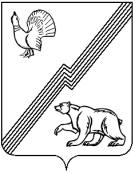 АДМИНИСТРАЦИЯ ГОРОДА ЮГОРСКАХанты-Мансийского автономного округа – Югры ПОСТАНОВЛЕНИЕот  04 июня 2019 года 									          № 1212Об утверждении отчета об исполнении бюджета города Югорска за 1 квартал 2019 годаВ соответствии со статьей 264.2 Бюджетного кодекса Российской Федерации, Положением об отдельных вопросах организации и осуществления бюджетного процесса               в городе Югорске, утвержденным решением Думы города Югорска от 26.09.2013 № 48:1. Утвердить отчёт об исполнении бюджета города Югорска за 1 квартал 2019 года (приложение).2. Опубликовать постановление в официальном печатном издании города Югорска             и разместить на официальном сайте органов местного самоуправления города Югорска.3. Направить постановление в Думу города Югорска и контрольно-счетную палату города Югорска.4. Контроль за выполнением постановления возложить на директора департамента финансов И.Ю. Мальцеву.Глава города Югорска                                                                                                 А.В. БородкинПриложениек постановлениюадминистрации города Югорскаот   04 июня 2019 года   №  1212Отчёт об исполнении бюджета города Югорска за 1 квартал 2019 годаРаздел 1. Исполнение бюджета города Югорска по доходам по кодам классификации доходов бюджетов
рублейРаздел 2. Исполнение расходов бюджета города Югорска по разделам и подразделам классификации расходов бюджета города Югорска  рублейРаздел 3. Исполнение расходов бюджета города Югорска по ведомственной структуре расходов бюджета рублейРаздел 4. Исполнение расходов бюджета города Югорска по муниципальным программам города Югорска  рублейРаздел 5. Исполнение бюджета города Югорска по источникам финансирования дефицита бюджета по кодам классификации источников финансирования дефицитов бюджетоврублейКод дохода по бюджетной классификацииНаименование Исполнено123ХДОХОДЫ - всего647 403 371,27000 1 00 00000 00 0000 000НАЛОГОВЫЕ И НЕНАЛОГОВЫЕ ДОХОДЫ317 514 977,54000 1 01 00000 00 0000 000НАЛОГИ НА ПРИБЫЛЬ, ДОХОДЫ249 912 327,11000 1 01 02000 01 0000 110Налог на доходы физических лиц249 912 327,11000 1 01 02010 01 0000 110Налог на доходы физических лиц с доходов, источником которых является налоговый агент, за исключением доходов, в отношении которых исчисление и уплата налога осуществляются в соответствии со статьями 227, 227.1 и 228 Налогового кодекса Российской Федерации248 297 192,32000 1 01 02020 01 0000 110Налог на доходы физических лиц с доходов, полученных от осуществления деятельности физическими лицами, зарегистрированными в качестве индивидуальных предпринимателей, нотариусов, занимающихся частной практикой, адвокатов, учредивших адвокатские кабинеты, и других лиц, занимающихся частной практикой в соответствии со статьей 227 Налогового кодекса Российской Федерации32 274,12000 1 01 02030 01 0000 110Налог на доходы физических лиц с доходов, полученных физическими лицами в соответствии со статьей 228 Налогового кодекса Российской Федерации1 256 896,31000 1 01 02040 01 0000 110Налог на доходы физических лиц в виде фиксированных авансовых платежей с доходов, полученных физическими лицами, являющимися иностранными гражданами, осуществляющими трудовую деятельность по найму на основании патента в соответствии со статьей 227.1 Налогового кодекса Российской Федерации373 562,34000 1 01 02050 01 0000 110Налог на доходы физических лиц с сумм прибыли контролируемой иностранной компании, полученной физическими лицами, признаваемыми контролирующими лицами этой компании-47 597,98000 1 03 00000 00 0000 000НАЛОГИ НА ТОВАРЫ (РАБОТЫ, УСЛУГИ), РЕАЛИЗУЕМЫЕ НА ТЕРРИТОРИИ РОССИЙСКОЙ ФЕДЕРАЦИИ5 988 214,44000 1 03 02000 01 0000 110Акцизы по подакцизным товарам (продукции), производимым на территории Российской Федерации5 988 214,44000 1 03 02230 01 0000 110Доходы от уплаты акцизов на дизельное топливо, подлежащие распределению между бюджетами субъектов Российской Федерации и местными бюджетами с учетом установленных дифференцированных нормативов отчислений в местные бюджеты2 630 579,84000 1 03 02231 01 0000 110Доходы от уплаты акцизов на дизельное топливо, подлежащие распределению между бюджетами субъектов Российской Федерации и местными бюджетами с учетом установленных дифференцированных нормативов отчислений в местные бюджеты (по нормативам, установленным Федеральным законом о федеральном бюджете в целях формирования дорожных фондов субъектов Российской Федерации)2 630 579,84000 1 03 02240 01 0000 110Доходы от уплаты акцизов на моторные масла для дизельных и (или) карбюраторных (инжекторных) двигателей, подлежащие распределению между бюджетами субъектов Российской Федерации и местными бюджетами с учетом установленных дифференцированных нормативов отчислений в местные бюджеты18 379,89000 1 03 02241 01 0000 110Доходы от уплаты акцизов на моторные масла для дизельных и (или) карбюраторных (инжекторных) двигателей, подлежащие распределению между бюджетами субъектов Российской Федерации и местными бюджетами с учетом установленных дифференцированных нормативов отчислений в местные бюджеты (по нормативам, установленным Федеральным законом о федеральном бюджете в целях формирования дорожных фондов субъектов Российской Федерации)18 379,89000 1 03 02250 01 0000 110Доходы от уплаты акцизов на автомобильный бензин, подлежащие распределению между бюджетами субъектов Российской Федерации и местными бюджетами с учетом установленных дифференцированных нормативов отчислений в местные бюджеты3 856 972,84000 1 03 02251 01 0000 110Доходы от уплаты акцизов на автомобильный бензин, подлежащие распределению между бюджетами субъектов Российской Федерации и местными бюджетами с учетом установленных дифференцированных нормативов отчислений в местные бюджеты (по нормативам, установленным Федеральным законом о федеральном бюджете в целях формирования дорожных фондов субъектов Российской Федерации)3 856 972,84000 1 03 02260 01 0000 110Доходы от уплаты акцизов на прямогонный бензин, подлежащие распределению между бюджетами субъектов Российской Федерации и местными бюджетами с учетом установленных дифференцированных нормативов отчислений в местные бюджеты-517 718,13000 1 03 02261 01 0000 110Доходы от уплаты акцизов на прямогонный бензин, подлежащие распределению между бюджетами субъектов Российской Федерации и местными бюджетами с учетом установленных дифференцированных нормативов отчислений в местные бюджеты (по нормативам, установленным Федеральным законом о федеральном бюджете в целях формирования дорожных фондов субъектов Российской Федерации)-517 718,13000 1 05 00000 00 0000 000НАЛОГИ НА СОВОКУПНЫЙ ДОХОД24 204 490,36000 1 05 01000 00 0000 110Налог, взимаемый в связи с применением упрощенной системы налогообложения14 270 748,62000 1 05 01010 01 0000 110Налог, взимаемый с налогоплательщиков, выбравших в качестве объекта налогообложения доходы9 327 626,14000 1 05 01011 01 0000 110Налог, взимаемый с налогоплательщиков, выбравших в качестве объекта налогообложения доходы9 327 626,14000 1 05 01020 01 0000 110Налог, взимаемый с налогоплательщиков, выбравших в качестве объекта налогообложения доходы, уменьшенные на величину расходов4 943 122,48000 1 05 01021 01 0000 110Налог, взимаемый с налогоплательщиков, выбравших в качестве объекта налогообложения доходы, уменьшенные на величину расходов (в том числе минимальный налог, зачисляемый в бюджеты субъектов Российской Федерации)4 943 016,94000 1 05 01022 01 0000 110Налог, взимаемый с налогоплательщиков, выбравших в качестве объекта налогообложения доходы, уменьшенные на величину расходов (за налоговые периоды, истекшие до 1 января 2011 года)105,54000 1 05 02000 02 0000 110Единый налог на вмененный доход для отдельных видов деятельности4 884 829,59000 1 05 02010 02 0000 110Единый налог на вмененный доход для отдельных видов деятельности4 884 816,58000 1 05 02020 02 0000 110Единый налог на вмененный доход для отдельных видов деятельности (за налоговые периоды, истекшие до 1 января 2011 года)13,01000 1 05 03000 01 0000 110Единый сельскохозяйственный налог3 075 086,00000 1 05 03010 01 0000 110Единый сельскохозяйственный налог3 075 086,00000 1 05 04000 02 0000 110Налог, взимаемый в связи с применением патентной системы налогообложения1 973 826,15000 1 05 04010 02 0000 110Налог, взимаемый в связи с применением патентной системы налогообложения, зачисляемый в бюджеты городских округов1 973 826,15000 1 06 00000 00 0000 000НАЛОГИ НА ИМУЩЕСТВО9 600 296,24000 1 06 01000 00 0000 110Налог на имущество физических лиц1 854 815,81000 1 06 01020 04 0000 110Налог на имущество физических лиц, взимаемый по ставкам, применяемым к объектам налогообложения, расположенным в границах городских округов1 854 815,81000 1 06 06000 00 0000 110Земельный налог7 745 480,43000 1 06 06030 00 0000 110Земельный налог с организаций7 043 650,00000 1 06 06032 04 0000 110Земельный налог с организаций, обладающих земельным участком, расположенным в границах городских округов7 043 650,00000 1 06 06040 00 0000 110Земельный налог с физических лиц701 830,43000 1 06 06042 04 0000 110Земельный налог с физических лиц, обладающих земельным участком, расположенным в границах городских округов701 830,43000 1 08 00000 00 0000 000ГОСУДАРСТВЕННАЯ ПОШЛИНА1 172 147,36000 1 08 03000 01 0000 110Государственная пошлина по делам, рассматриваемым в судах общей юрисдикции, мировыми судьями1 147 147,36000 1 08 03010 01 0000 110Государственная пошлина по делам, рассматриваемым в судах общей юрисдикции, мировыми судьями (за исключением Верховного Суда Российской Федерации)1 147 147,36000 1 08 07000 01 0000 110Государственная пошлина за государственную регистрацию, а также за совершение прочих юридически значимых действий25 000,00000 1 08 07150 01 0000 110Государственная пошлина за выдачу разрешения на установку рекламной конструкции25 000,00000 1 11 00000 00 0000 000ДОХОДЫ ОТ ИСПОЛЬЗОВАНИЯ ИМУЩЕСТВА, НАХОДЯЩЕГОСЯ В ГОСУДАРСТВЕННОЙ И МУНИЦИПАЛЬНОЙ СОБСТВЕННОСТИ15 984 349,87000 1 11 05000 00 0000 120Доходы, получаемые в виде арендной либо иной платы за передачу в возмездное пользование государственного и муниципального имущества (за исключением имущества бюджетных и автономных учреждений, а также имущества государственных и муниципальных унитарных предприятий, в том числе казенных)12 538 458,74000 1 11 05010 00 0000 120Доходы, получаемые в виде арендной платы за земельные участки, государственная собственность на которые не разграничена, а также средства от продажи права на заключение договоров аренды указанных земельных участков10 660 964,95000 1 11 05012 04 0000 120Доходы, получаемые в виде арендной платы за земельные участки, государственная собственность на которые не разграничена и которые расположены в границах городских округов, а также средства от продажи права на заключение договоров аренды указанных земельных участков10 660 964,95000 1 11 05030 00 0000 120Доходы от сдачи в аренду имущества, находящегося в оперативном управлении органов государственной власти, органов местного самоуправления, государственных внебюджетных фондов и созданных ими учреждений (за исключением имущества бюджетных и автономных учреждений)1 877 493,79000 1 11 05034 04 0000 120Доходы от сдачи в аренду имущества, находящегося в оперативном управлении органов управления городских округов и созданных ими учреждений (за исключением имущества муниципальных бюджетных и автономных учреждений)1 877 493,79000 1 11 09000 00 0000 120Прочие доходы от использования имущества и прав, находящихся в государственной и муниципальной собственности (за исключением имущества бюджетных и автономных учреждений, а также имущества государственных и муниципальных унитарных предприятий, в том числе казенных)3 445 891,13000 1 11 09040 00 0000 120Прочие поступления от использования имущества, находящегося в государственной и муниципальной собственности (за исключением имущества бюджетных и автономных учреждений, а также имущества государственных и муниципальных унитарных предприятий, в том числе казенных)3 445 891,13000 1 11 09044 04 0000 120Прочие поступления от использования имущества, находящегося в собственности городских округов (за исключением имущества муниципальных бюджетных и автономных учреждений, а также имущества муниципальных унитарных предприятий, в том числе казенных)3 445 891,13000 1 12 00000 00 0000 000ПЛАТЕЖИ ПРИ ПОЛЬЗОВАНИИ ПРИРОДНЫМИ РЕСУРСАМИ423 143,87000 1 12 01000 01 0000 120Плата за негативное воздействие на окружающую среду423 143,87000 1 12 01010 01 0000 120Плата за выбросы загрязняющих веществ в атмосферный воздух стационарными объектами10 853,17000 1 12 01030 01 0000 120Плата за сбросы загрязняющих веществ в водные объекты11 630,19000 1 12 01041 01 0000 120Плата за размещение отходов производства400 395,65000 1 12 01042 01 0000 120Плата за размещение твердых коммунальных отходов261,25000 1 12 01070 01 0000 120Плата за выбросы загрязняющих веществ, образующихся при сжигании на факельных установках и (или) рассеивании попутного нефтяного газа3,61000 1 13 00000 00 0000 000ДОХОДЫ ОТ ОКАЗАНИЯ ПЛАТНЫХ УСЛУГ И КОМПЕНСАЦИИ ЗАТРАТ ГОСУДАРСТВА1 283 808,56000 1 13 01000 00 0000 130Доходы от оказания платных услуг (работ)2 900,00000 1 13 01990 00 0000 130Прочие доходы от оказания платных услуг (работ)2 900,00000 1 13 01994 04 0000 130Прочие доходы от оказания платных услуг (работ) получателями средств бюджетов городских округов2 900,00000 1 13 02000 00 0000 130Доходы от компенсации затрат государства1 280 908,56000 1 13 02990 00 0000 130Прочие доходы от компенсации затрат государства1 280 908,56000 1 13 02994 04 0000 130Прочие доходы от компенсации затрат бюджетов городских округов1 280 908,56000 1 14 00000 00 0000 000ДОХОДЫ ОТ ПРОДАЖИ МАТЕРИАЛЬНЫХ И НЕМАТЕРИАЛЬНЫХ АКТИВОВ7 195 222,59000 1 14 01000 00 0000 410Доходы от продажи квартир6 406 007,89000 1 14 01040 04 0000 410Доходы от продажи квартир, находящихся в собственности городских округов6 406 007,89000 1 14 02000 00 0000 000Доходы от реализации имущества, находящегося в государственной и муниципальной собственности (за исключением движимого имущества бюджетных и автономных учреждений, а также имущества государственных и муниципальных унитарных предприятий, в том числе казенных)312 350,31000 1 14 02040 04 0000 410Доходы от реализации имущества, находящегося в собственности городских округов (за исключением движимого имущества муниципальных бюджетных и автономных учреждений, а также имущества муниципальных унитарных предприятий, в том числе казенных), в части реализации основных средств по указанному имуществу312 350,31000 1 14 02043 04 0000 410Доходы от реализации иного имущества, находящегося в собственности городских округов (за исключением имущества муниципальных бюджетных и автономных учреждений, а также имущества муниципальных унитарных предприятий, в том числе казенных), в части реализации основных средств по указанному имуществу312 350,31000 1 14 06000 00 0000 430Доходы от продажи земельных участков, находящихся в государственной и муниципальной собственности431 431,04000 1 14 06010 00 0000 430Доходы от продажи земельных участков, государственная собственность на которые не разграничена431 431,04000 1 14 06012 04 0000 430Доходы от продажи земельных участков, государственная собственность на которые не разграничена и которые расположены в границах городских округов431 431,04000 1 14 06300 00 0000 430Плата за увеличение площади земельных участков, находящихся в частной собственности, в результате перераспределения таких земельных участков и земель (или) земельных участков, находящихся в государственной или муниципальной собственности45 433,35000 1 14 06310 00 0000 430Плата за увеличение площади земельных участков, находящихся в частной собственности, в результате перераспределения таких земельных участков и земель (или) земельных участков, государственная собственность на которые не разграничена45 433,35000 1 14 06312 04 0000 430Плата за увеличение площади земельных участков, находящихся в частной собственности, в результате перераспределения таких земельных участков и земель (или) земельных участков, государственная собственность на которые не разграничена и которые расположены в границах городских округов45 433,35000 1 16 00000 00 0000 000ШТРАФЫ, САНКЦИИ, ВОЗМЕЩЕНИЕ УЩЕРБА1 750 977,14000 1 16 03000 00 0000 140Денежные взыскания (штрафы) за нарушение законодательства о налогах и сборах476 821,49000 1 16 03010 01 0000 140Денежные взыскания (штрафы) за нарушение законодательства о налогах и сборах, предусмотренные статьями 116, 119.1, 119.2, пунктами 1 и 2 статьи 120, статьями 125, 126, 126.1, 128, 129, 129.1, 129.4, 132, 133, 134, 135, 135.1, 135.2 Налогового кодекса Российской Федерации175 133,20000 1 16 03030 01 0000 140Денежные взыскания (штрафы) за административные правонарушения в области налогов и сборов, предусмотренные Кодексом Российской Федерации об административных правонарушениях301 688,29000 1 16 06000 01 0000 140Денежные взыскания (штрафы) за нарушение законодательства о применении контрольно-кассовой техники при осуществлении наличных денежных расчетов и (или) расчетов с использованием платежных карт10 000,00000 1 16 08000 01 0000 140Денежные взыскания (штрафы) за административные правонарушения в области государственного регулирования производства и оборота этилового спирта, алкогольной, спиртосодержащей и табачной продукции307 470,20000 1 16 08010 01 0000 140Денежные взыскания (штрафы) за административные правонарушения в области государственного регулирования производства и оборота этилового спирта, алкогольной, спиртосодержащей продукции307 470,20000 1 16 18000 00 0000 140Денежные взыскания (штрафы) за нарушение бюджетного законодательства Российской Федерации2 240,90000 1 16 18040 04 0000 140Денежные взыскания (штрафы) за нарушение бюджетного законодательства (в части бюджетов городских округов)2 240,90000 1 16 25000 00 0000 140Денежные взыскания (штрафы) за нарушение законодательства Российской Федерации о недрах, об особо охраняемых природных территориях, об охране и использовании животного мира, об экологической экспертизе, в области охраны окружающей среды, о рыболовстве и сохранении водных биологических ресурсов, земельного законодательства, лесного законодательства, водного законодательства24 086,43000 1 16 25060 01 0000 140Денежные взыскания (штрафы) за нарушение земельного законодательства24 086,43000 1 16 28000 01 0000 140Денежные взыскания (штрафы) за нарушение законодательства в области обеспечения санитарно-эпидемиологического благополучия человека и законодательства в сфере защиты прав потребителей210 732,75000 1 16 30000 01 0000 140Денежные взыскания (штрафы) за правонарушения в области дорожного движения141 020,38000 1 16 30030 01 0000 140Прочие денежные взыскания (штрафы) за правонарушения в области дорожного движения141 020,38000 1 16 33000 00 0000 140Денежные взыскания (штрафы) за нарушение законодательства Российской Федерации о контрактной системе в сфере закупок товаров, работ, услуг для обеспечения государственных и муниципальных нужд18 814,60000 1 16 33040 04 0000 140Денежные взыскания (штрафы) за нарушение законодательства Российской Федерации о контрактной системе в сфере закупок товаров, работ, услуг для обеспечения государственных и муниципальных нужд для нужд городских округов18 814,60000 1 16 43000 01 0000 140Денежные взыскания (штрафы) за нарушение законодательства Российской Федерации об административных правонарушениях, предусмотренные статьей 20.25 Кодекса Российской Федерации об административных правонарушениях250 338,01000 1 16 90000 00 0000 140Прочие поступления от денежных взысканий (штрафов) и иных сумм в возмещение ущерба309 452,38000 1 16 90040 04 0000 140Прочие поступления от денежных взысканий (штрафов) и иных сумм в возмещение ущерба, зачисляемые в бюджеты городских округов309 452,38000 2 00 00000 00 0000 000БЕЗВОЗМЕЗДНЫЕ ПОСТУПЛЕНИЯ329 888 393,73000 2 02 00000 00 0000 000БЕЗВОЗМЕЗДНЫЕ ПОСТУПЛЕНИЯ ОТ ДРУГИХ БЮДЖЕТОВ БЮДЖЕТНОЙ СИСТЕМЫ РОССИЙСКОЙ ФЕДЕРАЦИИ329 109 511,52000 2 02 10000 00 0000 150Дотации бюджетам бюджетной системы Российской Федерации2 066 180,00000 2 02 15002 00 0000 150Дотации бюджетам на поддержку мер по обеспечению сбалансированности бюджетов2 066 180,00000 2 02 15002 04 0000 150Дотации бюджетам городских округов на поддержку мер по обеспечению сбалансированности бюджетов2 066 180,00000 2 02 20000 00 0000 150Субсидии бюджетам бюджетной системы Российской Федерации (межбюджетные субсидии)5 661 258,67000 2 02 29999 00 0000 150Прочие субсидии5 661 258,67000 2 02 29999 04 0000 150Прочие субсидии бюджетам городских округов5 661 258,67000 2 02 30000 00 0000 150Субвенции бюджетам бюджетной системы Российской Федерации319 328 202,57000 2 02 30024 00 0000 150Субвенции местным бюджетам на выполнение передаваемых полномочий субъектов Российской Федерации298 448 066,00000 2 02 30024 04 0000 150Субвенции бюджетам городских округов на выполнение передаваемых полномочий субъектов Российской Федерации298 448 066,00000 2 02 30029 00 0000 150Субвенции бюджетам на компенсацию части платы, взимаемой с родителей (законных представителей) за присмотр и уход за детьми, посещающими образовательные организации, реализующие образовательные программы дошкольного образования9 570 000,00000 2 02 30029 04 0000 150Субвенции бюджетам городских округов на компенсацию части платы, взимаемой с родителей (законных представителей) за присмотр и уход за детьми, посещающими образовательные организации, реализующие образовательные программы дошкольного образования9 570 000,00000 2 02 35082 00 0000 150Субвенции бюджетам муниципальных образований на предоставление жилых помещений детям-сиротам и детям, оставшимся без попечения родителей, лицам из их числа по договорам найма специализированных жилых помещений9 267 390,00000 2 02 35082 04 0000 150Субвенции бюджетам городских округов на предоставление жилых помещений детям-сиротам и детям, оставшимся без попечения родителей, лицам из их числа по договорам найма специализированных жилых помещений9 267 390,00000 2 02 35118 00 0000 150Субвенции бюджетам на осуществление первичного воинского учета на территориях, где отсутствуют военные комиссариаты1 234 972,57000 2 02 35118 04 0000 150Субвенции бюджетам городских округов на осуществление первичного воинского учета на территориях, где отсутствуют военные комиссариаты1 234 972,57000 2 02 35930 00 0000 150Субвенции бюджетам на государственную регистрацию актов гражданского состояния807 774,00000 2 02 35930 04 0000 150Субвенции бюджетам городских округов на государственную регистрацию актов гражданского состояния807 774,00000 2 02 40000 00 0000 150Иные межбюджетные трансферты2 053 870,28000 2 02 49999 00 0000 150Прочие межбюджетные трансферты, передаваемые бюджетам2 053 870,28000 2 02 49999 04 0000 150Прочие межбюджетные трансферты, передаваемые бюджетам городских округов2 053 870,28000 2 07 00000 00 0000 000ПРОЧИЕ БЕЗВОЗМЕЗДНЫЕ ПОСТУПЛЕНИЯ1 960 000,00000 2 07 04000 04 0000 150Прочие безвозмездные поступления в бюджеты городских округов1 960 000,00000 2 07 04050 04 0000 150Прочие безвозмездные поступления в бюджеты городских округов1 960 000,00000 2 19 00000 00 0000 000ВОЗВРАТ ОСТАТКОВ СУБСИДИЙ, СУБВЕНЦИЙ И ИНЫХ МЕЖБЮДЖЕТНЫХ ТРАНСФЕРТОВ, ИМЕЮЩИХ ЦЕЛЕВОЕ НАЗНАЧЕНИЕ, ПРОШЛЫХ ЛЕТ-1 181 117,79000 2 19 00000 04 0000 150Возврат остатков субсидий, субвенций и иных межбюджетных трансфертов, имеющих целевое назначение, прошлых лет из бюджетов городских округов-1 181 117,79000 2 19 25020 04 0000 150Возврат остатков субсидий на мероприятия подпрограммы "Обеспечение жильем молодых семей" федеральной целевой программы "Жилище" на 2015 - 2020 годы из бюджетов городских округов-1 181 117,79НаименованиеКлассификация расходов бюджетовКлассификация расходов бюджетовИсполненоНаименованиеРазделПодразделИсполнено1234Общегосударственные вопросы010094 591 608,81Функционирование высшего должностного лица субъекта Российской Федерации и муниципального образования01021 172 300,33Функционирование законодательных (представительных) органов государственной власти и представительных органов муниципальных образований01033 421 318,35Функционирование Правительства Российской Федерации, высших исполнительных органов государственной власти субъектов Российской Федерации, местных администраций010433 763 173,98Обеспечение деятельности финансовых, налоговых и таможенных органов и органов финансового (финансово-бюджетного) надзора010611 927 864,32Другие общегосударственные вопросы011344 306 951,83Национальная оборона02001 971 430,42Мобилизационная и вневойсковая подготовка02031 971 430,42Национальная безопасность и правоохранительная деятельность0300964 244,95Органы юстиции0304794 960,88Другие вопросы в области национальной безопасности и правоохранительной деятельности0314169 284,07Национальная экономика040075 126 151,52Общеэкономические вопросы0401347 030,68Сельское хозяйство и рыболовство040553 807 190,84Лесное хозяйство04076 959 412,17Транспорт0408443 788,66Дорожное хозяйство (дорожные фонды)040912 591 125,25Связь и информатика0410575 708,25Другие вопросы в области национальной экономики0412401 895,67Жилищно-коммунальное хозяйство050025 505 588,56Жилищное хозяйство05013 148 264,22Коммунальное хозяйство05021 156 366,00Благоустройство050311 021 148,97Другие вопросы в области жилищно-коммунального хозяйства050510 179 809,37Образование0700287 859 849,23Дошкольное образование070156 328 024,47Общее образование0702168 062 333,55Дополнительное образование детей070328 320 967,54Молодежная политика070711 138 882,02Другие вопросы в области образования070924 009 641,65Культура, кинематография080028 621 271,60Культура080126 191 970,64Другие вопросы в области культуры, кинематографии08042 429 300,96Социальная политика100018 382 789,28Пенсионное обеспечение10011 368 525,25Социальное обеспечение населения10031 237 754,71Охрана семьи и детства100413 749 979,19Другие вопросы в области социальной политики10062 026 530,13Физическая культура и спорт110020 722 111,57Физическая культура110117 019 496,82Массовый спорт1102225 078,00Другие вопросы в области физической культуры и спорта11053 477 536,75Средства массовой информации12006 869 828,85Периодическая печать и издательства12024 500 000,00Другие вопросы в области средств массовой информации12042 369 828,85Обслуживание государственного и муниципального долга13004 474 786,83Обслуживание государственного внутреннего и муниципального долга13014 474 786,83Итого565 089 661,62НаименованиеВедРзПрЦСРВРИсполнено1234567Дума города Югорска0106 177 383,85Общегосударственные вопросы010015 864 447,85Функционирование законодательных (представительных) органов государственной власти и представительных органов муниципальных образований01001033 421 318,35Непрограммные направления деятельности010010340000000003 421 318,35Непрограммное направление деятельности «Обеспечение деятельности органов местного самоуправления»010010340100000003 421 318,35Расходы на обеспечение функций органов местного самоуправления01001034010002040737 715,63Расходы на выплаты персоналу в целях обеспечения выполнения функций государственными (муниципальными) органами, казенными учреждениями, органами управления государственными внебюджетными фондами01001034010002040100734 401,63Расходы на выплаты персоналу государственных (муниципальных) органов01001034010002040120734 401,63Иные бюджетные ассигнования010010340100020408003 314,00Уплата налогов, сборов и иных платежей010010340100020408503 314,00Председатель Думы города Югорска010010340100021101 632 391,14Расходы на выплаты персоналу в целях обеспечения выполнения функций государственными (муниципальными) органами, казенными учреждениями, органами управления государственными внебюджетными фондами010010340100021101001 632 391,14Расходы на выплаты персоналу государственных (муниципальных) органов010010340100021101201 632 391,14Депутат Думы города Югорска010010340100021201 051 211,58Расходы на выплаты персоналу в целях обеспечения выполнения функций государственными (муниципальными) органами, казенными учреждениями, органами управления государственными внебюджетными фондами010010340100021201001 051 211,58Расходы на выплаты персоналу государственных (муниципальных) органов010010340100021201201 051 211,58Обеспечение деятельности финансовых, налоговых и таможенных органов и органов финансового (финансово-бюджетного) надзора01001062 240 568,50Непрограммные направления деятельности010010640000000002 240 568,50Непрограммное направление деятельности «Обеспечение деятельности органов местного самоуправления»010010640100000002 240 568,50Расходы на обеспечение функций органов местного самоуправления01001064010002040651 950,70Расходы на выплаты персоналу в целях обеспечения выполнения функций государственными (муниципальными) органами, казенными учреждениями, органами управления государственными внебюджетными фондами01001064010002040100651 950,70Расходы на выплаты персоналу государственных (муниципальных) органов01001064010002040120651 950,70Председатель контрольно-счетной палаты города Югорска и его заместитель010010640100022501 588 617,80Расходы на выплаты персоналу в целях обеспечения выполнения функций государственными (муниципальными) органами, казенными учреждениями, органами управления государственными внебюджетными фондами010010640100022501001 588 617,80Расходы на выплаты персоналу государственных (муниципальных) органов010010640100022501201 588 617,80Другие общегосударственные вопросы0100113202 561,00Непрограммные направления деятельности01001134000000000202 561,00Непрограммное направление деятельности «Обеспечение деятельности органов местного самоуправления»01001134010000000202 561,00Прочие мероприятия органов местного самоуправления01001134010002400195 665,00Закупка товаров, работ и услуг для обеспечения государственных (муниципальных) нужд01001134010002400200176 665,00Иные закупки товаров, работ и услуг для обеспечения государственных (муниципальных) нужд01001134010002400240176 665,00Иные бюджетные ассигнования0100113401000240080019 000,00Уплата налогов, сборов и иных платежей0100113401000240085019 000,00Единовременное денежное вознаграждение гражданам, награжденным Почетной грамотой Думы города Югорска010011340100726226 896,00Социальное обеспечение и иные выплаты населению010011340100726223006 896,00Публичные нормативные выплаты гражданам несоциального характера010011340100726223306 896,00Средства массовой информации01012312 936,00Другие вопросы в области средств массовой информации0101204312 936,00Непрограммные направления деятельности01012044000000000312 936,00Непрограммное направление деятельности «Обеспечение деятельности органов местного самоуправления»01012044010000000312 936,00Прочие мероприятия органов местного самоуправления01012044010002400312 936,00Закупка товаров, работ и услуг для обеспечения государственных (муниципальных) нужд01012044010002400200312 936,00Иные закупки товаров, работ и услуг для обеспечения государственных (муниципальных) нужд01012044010002400240312 936,00Администрация города Югорска040164 555 690,88Общегосударственные вопросы0400173 383 228,23Функционирование высшего должностного лица субъекта Российской Федерации и муниципального образования04001021 172 300,33Муниципальная программа города Югорска «Социально-экономическое развитие и муниципальное управление»040010212000000001 172 300,33Подпрограмма «Совершенствование системы муниципального стратегического управления, реализация отдельных государственных полномочий»040010212100000001 172 300,33Основное мероприятие «Организационно-техническое и финансовое обеспечение деятельности администрации города Югорска и обеспечивающих учреждений, обеспечение мер социальной поддержки отдельным категориям граждан»040010212101000001 172 300,33Глава муниципального образования040010212101020301 172 300,33Расходы на выплаты персоналу в целях обеспечения выполнения функций государственными (муниципальными) органами, казенными учреждениями, органами управления государственными внебюджетными фондами040010212101020301001 172 300,33Расходы на выплаты персоналу государственных (муниципальных) органов040010212101020301201 172 300,33Функционирование Правительства Российской Федерации, высших исполнительных органов государственной власти субъектов Российской Федерации, местных администраций040010433 763 173,98Муниципальная программа города Югорска «Социально-экономическое развитие и муниципальное управление»0400104120000000033 763 173,98Подпрограмма «Совершенствование системы муниципального стратегического управления, реализация отдельных государственных полномочий»0400104121000000033 763 173,98Основное мероприятие «Организационно-техническое и финансовое обеспечение деятельности администрации города Югорска и обеспечивающих учреждений, обеспечение мер социальной поддержки отдельным категориям граждан»0400104121010000033 763 173,98Расходы на обеспечение функций органов местного самоуправления0400104121010204033 763 173,98Расходы на выплаты персоналу в целях обеспечения выполнения функций государственными (муниципальными) органами, казенными учреждениями, органами управления государственными внебюджетными фондами0400104121010204010033 141 399,32Расходы на выплаты персоналу государственных (муниципальных) органов0400104121010204012033 141 399,32Закупка товаров, работ и услуг для обеспечения государственных (муниципальных) нужд04001041210102040200417 963,48Иные закупки товаров, работ и услуг для обеспечения государственных (муниципальных) нужд04001041210102040240417 963,48Социальное обеспечение и иные выплаты населению04001041210102040300203 811,18Социальные выплаты гражданам, кроме публичных нормативных социальных выплат04001041210102040320203 811,18Другие общегосударственные вопросы040011338 447 753,92Муниципальная программа города Югорска «Управление муниципальным имуществом»0400113090000000012 347 801,06Основное мероприятие «Организационно-техническое и финансовое обеспечение деятельности Департамента муниципальной собственности и градостроительства администрации города Югорска»0400113090020000012 347 801,06Расходы на обеспечение функций органов местного самоуправления0400113090020204012 347 801,06Расходы на выплаты персоналу в целях обеспечения выполнения функций государственными (муниципальными) органами, казенными учреждениями, органами управления государственными внебюджетными фондами0400113090020204010012 347 801,06Расходы на выплаты персоналу государственных (муниципальных) органов0400113090020204012012 347 801,06Муниципальная программа города Югорска «Социально-экономическое развитие и муниципальное управление»0400113120000000024 804 564,96Подпрограмма «Совершенствование системы муниципального стратегического управления, реализация отдельных государственных полномочий»0400113121000000019 109 306,29Основное мероприятие «Организационно-техническое и финансовое обеспечение деятельности администрации города Югорска и обеспечивающих учреждений, обеспечение мер социальной поддержки отдельным категориям граждан»0400113121010000019 109 306,29Расходы на обеспечение деятельности (оказание услуг) муниципальных учреждений0400113121010059017 263 175,49Расходы на выплаты персоналу в целях обеспечения выполнения функций государственными (муниципальными) органами, казенными учреждениями, органами управления государственными внебюджетными фондами0400113121010059010014 890 132,26Расходы на выплаты персоналу казенных учреждений0400113121010059011014 890 132,26Закупка товаров, работ и услуг для обеспечения государственных (муниципальных) нужд040011312101005902002 318 551,74Иные закупки товаров, работ и услуг для обеспечения государственных (муниципальных) нужд040011312101005902402 318 551,74Иные бюджетные ассигнования0400113121010059080054 491,49Уплата налогов, сборов и иных платежей0400113121010059085054 491,49Расходы на содержание и обеспечение деятельности органов местного самоуправления040011312101092411 771 861,80Закупка товаров, работ и услуг для обеспечения государственных (муниципальных) нужд040011312101092412001 203 853,80Иные закупки товаров, работ и услуг для обеспечения государственных (муниципальных) нужд040011312101092412401 203 853,80Иные бюджетные ассигнования04001131210109241800568 008,00Уплата налогов, сборов и иных платежей04001131210109241850568 008,00Единовременные денежные выплаты гражданам, награжденным Почетной грамотой и Благодарностью главы города Югорска, знаком «За заслуги перед городом Югорском»0400113121017262121 840,00Социальное обеспечение и иные выплаты населению0400113121017262130021 840,00Публичные нормативные выплаты гражданам несоциального характера0400113121017262133021 840,00Реализация мероприятий0400113121019999052 429,00Закупка товаров, работ и услуг для обеспечения государственных (муниципальных) нужд04001131210199990200705,00Иные закупки товаров, работ и услуг для обеспечения государственных (муниципальных) нужд04001131210199990240705,00Социальное обеспечение и иные выплаты населению0400113121019999030051 724,00Иные выплаты населению0400113121019999036051 724,00Подпрограмма «Предоставление государственных и муниципальных услуг через многофункциональный центр (МФЦ)»040011312400000005 695 258,67Основное мероприятие «Организация предоставления государственных и муниципальных услуг через многофункциональный центр»040011312401000005 695 258,67Субсидии на организацию предоставления государственных услуг в многофункциональных центрах предоставления государственных и муниципальных услуг040011312401823705 265 258,67Предоставление субсидий бюджетным, автономным учреждениям и иным некоммерческим организациям040011312401823706005 265 258,67Субсидии автономным учреждениям040011312401823706205 265 258,67Софинансирование расходов на организацию предоставления государственных услуг в многофункциональных центрах предоставления государственных и муниципальных услуг040011312401S2370430 000,00Предоставление субсидий бюджетным, автономным учреждениям и иным некоммерческим организациям040011312401S2370600430 000,00Субсидии автономным учреждениям040011312401S2370620430 000,00Муниципальная программа города Югорска «Профилактика правонарушений, противодействие коррупции и незаконному обороту наркотиков»040011315000000001 295 387,90Подпрограмма «Профилактика правонарушений»040011315100000001 295 387,90Основное мероприятие «Обеспечение исполнения государственных полномочий по созданию и обеспечению деятельности административной комиссии города Югорска»04001131510300000287 139,64Субвенции на осуществление отдельных государственных полномочий по созданию административных комиссий и определению перечня должностных лиц органов местного самоуправления, уполномоченных составлять протоколы об административных правонарушениях, предусмотренных пунктом 2 статьи 48 Закона Ханты-Мансийского автономного округа – Югры от 11 июня 2010 года № 102-оз «Об административных правонарушениях»04001131510384250287 139,64Расходы на выплаты персоналу в целях обеспечения выполнения функций государственными (муниципальными) органами, казенными учреждениями, органами управления государственными внебюджетными фондами04001131510384250100278 401,53Расходы на выплаты персоналу государственных (муниципальных) органов04001131510384250120278 401,53Закупка товаров, работ и услуг для обеспечения государственных (муниципальных) нужд040011315103842502008 738,11Иные закупки товаров, работ и услуг для обеспечения государственных (муниципальных) нужд040011315103842502408 738,11Основное мероприятие «Обеспечение исполнения государственных полномочий по созданию и обеспечению деятельности отдела по организации деятельности территориальной комиссии по делам несовершеннолетних и защите их прав при администрации города Югорска»040011315105000001 008 248,26Субвенции на осуществление отдельных государственных полномочий по созданию и осуществлению деятельности муниципальных комиссий по делам несовершеннолетних и защите их прав040011315105842701 008 248,26Расходы на выплаты персоналу в целях обеспечения выполнения функций государственными (муниципальными) органами, казенными учреждениями, органами управления государственными внебюджетными фондами04001131510584270100917 457,60Расходы на выплаты персоналу государственных (муниципальных) органов04001131510584270120917 457,60Закупка товаров, работ и услуг для обеспечения государственных (муниципальных) нужд0400113151058427020090 790,66Иные закупки товаров, работ и услуг для обеспечения государственных (муниципальных) нужд0400113151058427024090 790,66Национальная оборона040021 971 430,42Мобилизационная и вневойсковая подготовка04002031 971 430,42Муниципальная программа города Югорска «Социально-экономическое развитие и муниципальное управление»040020312000000001 971 430,42Подпрограмма «Совершенствование системы муниципального стратегического управления, реализация отдельных государственных полномочий»040020312100000001 971 430,42Основное мероприятие «Организационно-техническое и финансовое обеспечение деятельности администрации города Югорска и обеспечивающих учреждений, обеспечение мер социальной поддержки отдельным категориям граждан»040020312101000001 971 430,42Осуществление первичного воинского учета на территориях, где отсутствуют военные комиссариаты040020312101511801 234 972,57Расходы на выплаты персоналу в целях обеспечения выполнения функций государственными (муниципальными) органами, казенными учреждениями, органами управления государственными внебюджетными фондами040020312101511801001 234 972,57Расходы на выплаты персоналу государственных (муниципальных) органов040020312101511801201 234 972,57Расходы местного бюджета на реализацию переданного государственного полномочия по осуществлению первичного воинского учета на территориях, где отсутствуют военные комиссариаты040020312101F1180736 457,85Расходы на выплаты персоналу в целях обеспечения выполнения функций государственными (муниципальными) органами, казенными учреждениями, органами управления государственными внебюджетными фондами040020312101F1180100736 457,85Расходы на выплаты персоналу государственных (муниципальных) органов040020312101F1180120736 457,85Национальная безопасность и правоохранительная деятельность04003794 960,88Органы юстиции0400304794 960,88Муниципальная программа города Югорска «Социально-экономическое развитие и муниципальное управление»04003041200000000794 960,88Подпрограмма «Совершенствование системы муниципального стратегического управления, реализация отдельных государственных полномочий»04003041210000000794 960,88Основное мероприятие «Организационно-техническое и финансовое обеспечение деятельности администрации города Югорска и обеспечивающих учреждений, обеспечение мер социальной поддержки отдельным категориям граждан»04003041210100000794 960,88Осуществление переданных органам государственной власти субъектов Российской Федерации в соответствии с пунктом 1 статьи 4 Федерального закона от 15 ноября 1997 года № 143-ФЗ «Об актах гражданского состояния» полномочий Российской Федерации на государственную регистрацию актов гражданского состояния04003041210159300623 474,00Расходы на выплаты персоналу в целях обеспечения выполнения функций государственными (муниципальными) органами, казенными учреждениями, органами управления государственными внебюджетными фондами04003041210159300100524 301,90Расходы на выплаты персоналу государственных (муниципальных) органов04003041210159300120524 301,90Закупка товаров, работ и услуг для обеспечения государственных (муниципальных) нужд0400304121015930020099 172,10Иные закупки товаров, работ и услуг для обеспечения государственных (муниципальных) нужд0400304121015930024099 172,10Осуществление переданных органам государственной власти субъектов Российской Федерации в соответствии с пунктом 1 статьи 4 Федерального закона от 15 ноября 1997 года № 143-ФЗ «Об актах гражданского состояния» полномочий Российской Федерации на государственную регистрацию актов гражданского состояния за счет средств бюджета Ханты-Мансийского автономного округа – Югры040030412101D9300171 486,88Расходы на выплаты персоналу в целях обеспечения выполнения функций государственными (муниципальными) органами, казенными учреждениями, органами управления государственными внебюджетными фондами040030412101D9300100160 039,91Расходы на выплаты персоналу государственных (муниципальных) органов040030412101D9300120160 039,91Закупка товаров, работ и услуг для обеспечения государственных (муниципальных) нужд040030412101D930020011 446,97Иные закупки товаров, работ и услуг для обеспечения государственных (муниципальных) нужд040030412101D930024011 446,97Национальная экономика0400454 326 327,70Сельское хозяйство и рыболовство040040553 697 766,00Муниципальная программа города Югорска «Социально-экономическое развитие и муниципальное управление»0400405120000000053 697 766,00Подпрограмма «Развитие агропромышленного комплекса»0400405123000000053 697 766,00Основное мероприятие «Осуществление отдельного государственного полномочия по поддержке сельскохозяйственного производства» 0400405123010000053 697 766,00Субвенции на поддержку животноводства, переработки и реализации продукции животноводства0400405123018415046 908 594,00Иные бюджетные ассигнования0400405123018415080046 908 594,00Субсидии юридическим лицам (кроме некоммерческих организаций), индивидуальным предпринимателям, физическим лицам - производителям товаров, работ, услуг0400405123018415081046 908 594,00Субвенции на поддержку мясного скотоводства, переработки и реализации продукции мясного скотоводства040040512301841606 413 197,00Иные бюджетные ассигнования040040512301841608006 413 197,00Субсидии юридическим лицам (кроме некоммерческих организаций), индивидуальным предпринимателям, физическим лицам - производителям товаров, работ, услуг040040512301841608106 413 197,00Субвенции на поддержку малых форм хозяйствования04004051230184170375 975,00Иные бюджетные ассигнования04004051230184170800375 975,00Субсидии юридическим лицам (кроме некоммерческих организаций), индивидуальным предпринимателям, физическим лицам - производителям товаров, работ, услуг04004051230184170810375 975,00Связь и информатика0400410235 953,22Муниципальная программа города Югорска «Социально-экономическое развитие и муниципальное управление»04004101200000000103 739,68Подпрограмма «Совершенствование системы муниципального стратегического управления, реализация отдельных государственных полномочий»04004101210000000103 739,68Основное мероприятие «Организационно-техническое и финансовое обеспечение деятельности администрации города Югорска и обеспечивающих учреждений, обеспечение мер социальной поддержки отдельным категориям граждан»04004101210100000103 739,68Расходы на содержание и обеспечение деятельности органов местного самоуправления0400410121010924110 044,00Закупка товаров, работ и услуг для обеспечения государственных (муниципальных) нужд0400410121010924120010 044,00Иные закупки товаров, работ и услуг для обеспечения государственных (муниципальных) нужд0400410121010924124010 044,00Услуги в области информационных технологий0400410121012007093 695,68Закупка товаров, работ и услуг для обеспечения государственных (муниципальных) нужд0400410121012007020093 695,68Иные закупки товаров, работ и услуг для обеспечения государственных (муниципальных) нужд0400410121012007024093 695,68Муниципальная программа города Югорска «Развитие информационного общества»04004101300000000102 213,54Основное мероприятие «Развитие электронного правительства, формирование и сопровождение информационных ресурсов и систем, обеспечение доступа к ним»0400410130010000097 615,00Услуги в области информационных технологий0400410130012007097 615,00Закупка товаров, работ и услуг для обеспечения государственных (муниципальных) нужд0400410130012007020097 615,00Иные закупки товаров, работ и услуг для обеспечения государственных (муниципальных) нужд0400410130012007024097 615,00Основное мероприятие «Развитие технической базы для становления информационного общества и электронного правительства, обеспечение деятельности органов местного самоуправления города Югорска»040041013002000004 598,54Реализация мероприятий040041013002999904 598,54Закупка товаров, работ и услуг для обеспечения государственных (муниципальных) нужд040041013002999902004 598,54Иные закупки товаров, работ и услуг для обеспечения государственных (муниципальных) нужд040041013002999902404 598,54Муниципальная программа города Югорска «Развитие гражданского общества, реализация государственной национальной политики и профилактика экстремизма»0400410160000000030 000,00Подпрограмма «Информационное сопровождение деятельности органов местного самоуправления»0400410161000000030 000,00Основное мероприятие «Мониторинг информационного сопровождения деятельности органов местного самоуправления, социально-экономического развития города Югорска»0400410161020000030 000,00Услуги в области информационных технологий0400410161022007030 000,00Закупка товаров, работ и услуг для обеспечения государственных (муниципальных) нужд0400410161022007020030 000,00Иные закупки товаров, работ и услуг для обеспечения государственных (муниципальных) нужд0400410161022007024030 000,00Другие вопросы в области национальной экономики0400412392 608,48Муниципальная программа города Югорска «Социально-экономическое развитие и муниципальное управление»04004121200000000392 608,48Подпрограмма «Улучшение условий и охраны труда»04004121250000000392 608,48Основное мероприятие «Осуществление отдельных государственных полномочий в сфере трудовых отношений и государственного управления охраной труда»04004121250200000392 608,48Субвенции на осуществление отдельных государственных полномочий в сфере трудовых отношений и государственного управления охраной труда 04004121250284120392 608,48Расходы на выплаты персоналу в целях обеспечения выполнения функций государственными (муниципальными) органами, казенными учреждениями, органами управления государственными внебюджетными фондами04004121250284120100390 074,03Расходы на выплаты персоналу государственных (муниципальных) органов04004121250284120120390 074,03Закупка товаров, работ и услуг для обеспечения государственных (муниципальных) нужд040041212502841202002 534,45Иные закупки товаров, работ и услуг для обеспечения государственных (муниципальных) нужд040041212502841202402 534,45Жилищно-коммунальное хозяйство0400510 179 809,37Другие вопросы в области жилищно-коммунального хозяйства040050510 179 809,37Муниципальная программа города Югорска «Развитие жилищно-коммунального комплекса и повышение энергетической эффективности»0400505070000000010 179 809,37Основное мероприятие «Организационно-техническое и финансовое обеспечение деятельности департамента жилищно-коммунального и строительного комплекса администрации города Югорска»0400505070060000010 179 809,37Расходы на обеспечение функций органов местного самоуправления0400505070060204010 179 809,37Расходы на выплаты персоналу в целях обеспечения выполнения функций государственными (муниципальными) органами, казенными учреждениями, органами управления государственными внебюджетными фондами0400505070060204010010 179 809,37Расходы на выплаты персоналу государственных (муниципальных) органов0400505070060204012010 179 809,37Культура, кинематография040082 429 300,96Другие вопросы в области культуры, кинематографии04008042 429 300,96Муниципальная программа города Югорска «Культурное пространство»040080403000000002 409 458,24Подпрограмма «Организационные, экономические механизмы развития культуры»040080403300000002 409 458,24Основное мероприятие «Организационно-техническое и финансовое обеспечение деятельности Управления культуры администрации города Югорска»040080403301000002 409 458,24Расходы на обеспечение функций органов местного самоуправления040080403301020402 409 458,24Расходы на выплаты персоналу в целях обеспечения выполнения функций государственными (муниципальными) органами, казенными учреждениями, органами управления государственными внебюджетными фондами040080403301020401002 409 458,24Расходы на выплаты персоналу государственных (муниципальных) органов040080403301020401202 409 458,24Муниципальная программа города Югорска «Социально-экономическое развитие и муниципальное управление»0400804120000000019 842,72Подпрограмма «Совершенствование системы муниципального стратегического управления, реализация отдельных государственных полномочий»0400804121000000019 842,72Основное мероприятие «Организационно-техническое и финансовое обеспечение деятельности администрации города Югорска и обеспечивающих учреждений, обеспечение мер социальной поддержки отдельным категориям граждан»0400804121010000019 842,72Субвенции на осуществление полномочий по хранению, комплектованию, учету и использованию архивных документов, относящихся к государственной собственности Ханты-Мансийского автономного округа – Югры0400804121018410019 842,72Закупка товаров, работ и услуг для обеспечения государственных (муниципальных) нужд0400804121018410020019 842,72Иные закупки товаров, работ и услуг для обеспечения государственных (муниципальных) нужд0400804121018410024019 842,72Социальная политика0401011 436 203,72Пенсионное обеспечение04010011 368 525,25Муниципальная программа города Югорска «Социально-экономическое развитие и муниципальное управление»040100112000000001 368 525,25Подпрограмма «Совершенствование системы муниципального стратегического управления, реализация отдельных государственных полномочий»040100112100000001 368 525,25Основное мероприятие «Организационно-техническое и финансовое обеспечение деятельности администрации города Югорска и обеспечивающих учреждений, обеспечение мер социальной поддержки отдельным категориям граждан»040100112101000001 368 525,25Дополнительная пенсия за выслугу лет040100112101716021 368 525,25Социальное обеспечение и иные выплаты населению040100112101716023001 368 525,25Социальные выплаты гражданам, кроме публичных нормативных социальных выплат040100112101716023201 368 525,25Социальное обеспечение населения04010031 237 754,71Муниципальная программа города Югорска «Социально-экономическое развитие и муниципальное управление»040100312000000001 237 754,71Подпрограмма «Совершенствование системы муниципального стратегического управления, реализация отдельных государственных полномочий»040100312100000001 237 754,71Основное мероприятие «Организационно-техническое и финансовое обеспечение деятельности администрации города Югорска и обеспечивающих учреждений, обеспечение мер социальной поддержки отдельным категориям граждан»040100312101000001 237 754,71Компенсация расходов на оплату стоимости проезда к месту получения медицинской помощи и обратно категориям лиц, получающим медицинскую помощь в рамках Программы государственных гарантий оказания гражданам Российской Федерации, проживающим на территории Ханты-Мансийского автономного округа-Югры, бесплатной медицинской помощи, если необходимые медицинские услуги не могут быть предоставлены по месту проживания04010031210171603129 416,03Социальное обеспечение и иные выплаты населению04010031210171603300129 416,03Социальные выплаты гражданам, кроме публичных нормативных социальных выплат04010031210171603320129 416,03Единовременная материальная помощь гражданам, оказавшимся в трудной жизненной или чрезвычайной ситуации04010031210171607118 538,00Социальное обеспечение и иные выплаты населению04010031210171607300118 538,00Социальные выплаты гражданам, кроме публичных нормативных социальных выплат04010031210171607320118 538,00Ежемесячное денежное вознаграждение Почетным гражданам города Югорска04010031210172611978 840,00Социальное обеспечение и иные выплаты населению04010031210172611300978 840,00Публичные нормативные выплаты гражданам несоциального характера04010031210172611330978 840,00Реализация мероприятий0401003121019999010 960,68Закупка товаров, работ и услуг для обеспечения государственных (муниципальных) нужд0401003121019999020010 960,68Иные закупки товаров, работ и услуг для обеспечения государственных (муниципальных) нужд0401003121019999024010 960,68Охрана семьи и детства04010046 803 393,63Муниципальная программа города Югорска «Социально-экономическое развитие и муниципальное управление»040100412000000006 803 393,63Подпрограмма «Совершенствование системы муниципального стратегического управления, реализация отдельных государственных полномочий»040100412100000006 803 393,63Основное мероприятие «Осуществление отдельного государственного полномочия по осуществлению деятельности по опеке и попечительству»040100412102000006 803 393,63Субвенции на предоставление дополнительных мер социальной поддержки детям-сиротам и детям, оставшимся без попечения родителей, лицам из числа детей-сирот и детей, оставшихся без попечения родителей, усыновителям, приемным родителям040100412102840606 803 393,63Социальное обеспечение и иные выплаты населению040100412102840603006 803 393,63Социальные выплаты гражданам, кроме публичных нормативных социальных выплат040100412102840603206 803 393,63Другие вопросы в области социальной политики04010062 026 530,13Муниципальная программа города Югорска «Социально-экономическое развитие и муниципальное управление»040100612000000002 026 530,13Подпрограмма «Совершенствование системы муниципального стратегического управления, реализация отдельных государственных полномочий»040100612100000002 026 530,13Основное мероприятие «Организационно-техническое и финансовое обеспечение деятельности администрации города Югорска и обеспечивающих учреждений, обеспечение мер социальной поддержки отдельным категориям граждан»040100612101000002 026 530,13Субвенции на осуществление деятельности по опеке и попечительству040100612101840702 026 530,13Расходы на выплаты персоналу в целях обеспечения выполнения функций государственными (муниципальными) органами, казенными учреждениями, органами управления государственными внебюджетными фондами040100612101840701001 891 731,82Расходы на выплаты персоналу государственных (муниципальных) органов040100612101840701201 891 731,82Закупка товаров, работ и услуг для обеспечения государственных (муниципальных) нужд04010061210184070200134 798,31Иные закупки товаров, работ и услуг для обеспечения государственных (муниципальных) нужд04010061210184070240134 798,31Физическая культура и спорт040113 477 536,75Другие вопросы в области физической культуры и спорта04011053 477 536,75Муниципальная программа города Югорска «Молодежная политика и организация временного трудоустройства»040110505000000003 477 536,75Подпрограмма «Молодежь города Югорска»040110505100000003 477 536,75Основное мероприятие «Организационно – техническое и финансовое обеспечение Управления социальной политики администрации города Югорска»040110505106000003 477 536,75Расходы на обеспечение функций органов местного самоуправления040110505106020403 477 536,75Расходы на выплаты персоналу в целях обеспечения выполнения функций государственными (муниципальными) органами, казенными учреждениями, органами управления государственными внебюджетными фондами040110505106020401003 477 536,75Расходы на выплаты персоналу государственных (муниципальных) органов040110505106020401203 477 536,75Средства массовой информации040126 556 892,85Периодическая печать и издательства04012024 500 000,00Муниципальная программа города Югорска «Развитие гражданского общества, реализация государственной национальной политики и профилактика экстремизма»040120216000000004 500 000,00Подпрограмма «Информационное сопровождение деятельности органов местного самоуправления»040120216100000004 500 000,00Основное мероприятие «Освещение в средствах массовой информации деятельности органов местного самоуправления, социально-экономического развития города Югорска»040120216101000004 500 000,00Субсидии МУП «Югорский информационно-издательский центр» в целях финансового обеспечения затрат в связи с опубликованием муниципальных правовых актов и иной официальной информации города Югорска040120216101616014 500 000,00Иные бюджетные ассигнования040120216101616018004 500 000,00Субсидии юридическим лицам (кроме некоммерческих организаций), индивидуальным предпринимателям, физическим лицам - производителям товаров, работ, услуг040120216101616018104 500 000,00Другие вопросы в области средств массовой информации04012042 056 892,85Муниципальная программа города Югорска «Развитие гражданского общества, реализация государственной национальной политики и профилактика экстремизма»040120416000000002 056 892,85Подпрограмма «Информационное сопровождение деятельности органов местного самоуправления»040120416100000002 056 892,85Основное мероприятие «Освещение в средствах массовой информации деятельности органов местного самоуправления, социально-экономического развития города Югорска»040120416101000002 056 892,85Реализация мероприятий040120416101999902 056 892,85Закупка товаров, работ и услуг для обеспечения государственных (муниципальных) нужд040120416101999902002 056 892,85Иные закупки товаров, работ и услуг для обеспечения государственных (муниципальных) нужд040120416101999902402 056 892,85Департамент финансов администрации города Югорска05014 486 294,65Общегосударственные вопросы050019 687 295,82Обеспечение деятельности финансовых, налоговых и таможенных органов и органов финансового (финансово-бюджетного) надзора05001069 687 295,82Муниципальная программа города Югорска «Управление муниципальными финансами»050010614000000009 687 295,82Основное мероприятие «Организационно-техническое и финансовое обеспечение деятельности Департамента финансов»050010614001000009 687 295,82Расходы на обеспечение функций органов местного самоуправления050010614001020409 687 295,82Расходы на выплаты персоналу в целях обеспечения выполнения функций государственными (муниципальными) органами, казенными учреждениями, органами управления государственными внебюджетными фондами050010614001020401009 636 865,82Расходы на выплаты персоналу государственных (муниципальных) органов050010614001020401209 636 865,82Закупка товаров, работ и услуг для обеспечения государственных (муниципальных) нужд0500106140010204020050 430,00Иные закупки товаров, работ и услуг для обеспечения государственных (муниципальных) нужд0500106140010204024050 430,00Национальная экономика05004324 212,00Связь и информатика0500410324 212,00Муниципальная программа города Югорска «Управление муниципальными финансами»05004101400000000324 212,00Основное мероприятие «Развитие единой комплексной системы управления муниципальными финансами»05004101400200000324 212,00Услуги в области информационных технологий05004101400220070324 212,00Закупка товаров, работ и услуг для обеспечения государственных (муниципальных) нужд05004101400220070200324 212,00Иные закупки товаров, работ и услуг для обеспечения государственных (муниципальных) нужд05004101400220070240324 212,00Обслуживание государственного и муниципального долга050134 474 786,83Обслуживание государственного внутреннего и муниципального долга05013014 474 786,83Муниципальная программа города Югорска «Управление муниципальными финансами»050130114000000004 474 786,83Основное мероприятие «Мониторинг состояния и обслуживание муниципального долга города Югорска»050130114003000004 474 786,83Реализация мероприятий050130114003999904 474 786,83Обслуживание государственного (муниципального) долга050130114003999907004 474 786,83Обслуживание муниципального долга050130114003999907304 474 786,83Департамент муниципальной собственности и градостроительства администрации города Югорска07012 890 336,27Общегосударственные вопросы070015 521 636,91Другие общегосударственные вопросы07001135 521 636,91Муниципальная программа города Югорска «Управление муниципальным имуществом»070011309000000005 521 636,91Основное мероприятие «Управление и распоряжение муниципальным имуществом города Югорска»070011309001000005 521 636,91Реализация мероприятий070011309001999905 521 636,91Закупка товаров, работ и услуг для обеспечения государственных (муниципальных) нужд070011309001999902001 441 919,42Иные закупки товаров, работ и услуг для обеспечения государственных (муниципальных) нужд070011309001999902401 441 919,42Иные бюджетные ассигнования070011309001999908004 079 717,49Исполнение судебных актов070011309001999908303 999 717,49Уплата налогов, сборов и иных платежей0700113090019999085080 000,00Национальная экономика070046 968 699,36Лесное хозяйство07004076 959 412,17Муниципальная программа города Югорска «Охрана окружающей среды, использование и защита городских лесов»070040710000000006 959 412,17Основное мероприятие «Организация деятельности подведомственного учреждения по использованию, охране, защите и воспроизводству городских лесов»070040710002000006 959 412,17Расходы на обеспечение деятельности (оказание услуг) муниципальных учреждений070040710002005906 959 412,17Предоставление субсидий бюджетным, автономным учреждениям и иным некоммерческим организациям070040710002005906006 959 412,17Субсидии автономным учреждениям070040710002005906206 959 412,17Другие вопросы в области национальной экономики07004129 287,19Муниципальная программа города Югорска «Управление муниципальным имуществом»070041209000000009 287,19Основное мероприятие «Управление и распоряжение муниципальным имуществом города Югорска»070041209001000009 287,19Реализация мероприятий070041209001999909 287,19Закупка товаров, работ и услуг для обеспечения государственных (муниципальных) нужд070041209001999902009 212,70Иные закупки товаров, работ и услуг для обеспечения государственных (муниципальных) нужд070041209001999902409 212,70Иные бюджетные ассигнования0700412090019999080074,49Уплата налогов, сборов и иных платежей0700412090019999085074,49Жилищно-коммунальное хозяйство07005100 000,00Благоустройство0700503100 000,00Муниципальная программа города Югорска «Автомобильные дороги, транспорт и городская среда»07005030800000000100 000,00Подпрограмма «Формирование комфортной городской среды»07005030830000000100 000,00Основное мероприятие «Содержание и текущий ремонт объектов благоустройства»07005030830500000100 000,00Реализация мероприятий07005030830599990100 000,00Предоставление субсидий бюджетным, автономным учреждениям и иным некоммерческим организациям07005030830599990600100 000,00Субсидии автономным учреждениям07005030830599990620100 000,00Культура, кинематография07008300 000,00Культура0700801300 000,00Муниципальная программа города Югорска «Культурное пространство»07008010300000000300 000,00Подпрограмма «Поддержка творческих инициатив, способствующих самореализации населения»07008010320000000300 000,00Основное мероприятие «Стимулирование культурного разнообразия в городе Югорске»07008010320300000300 000,00Реализация мероприятий07008010320399990300 000,00Предоставление субсидий бюджетным, автономным учреждениям и иным некоммерческим организациям07008010320399990600300 000,00Субсидии автономным учреждениям07008010320399990620300 000,00Управление образования администрации города Югорска230267 787 257,33Национальная экономика2300415 543,03Связь и информатика230041015 543,03Муниципальная программа города Югорска «Развитие образования»2300410020000000015 543,03Основное мероприятие «Обеспечение информационной открытости муниципальной системы образования»2300410020050000015 543,03Услуги в области информационных технологий2300410020052007015 543,03Закупка товаров, работ и услуг для обеспечения государственных (муниципальных) нужд2300410020052007020015 543,03Иные закупки товаров, работ и услуг для обеспечения государственных (муниципальных) нужд2300410020052007024015 543,03Образование23007260 825 128,74Дошкольное образование230070156 328 024,47Муниципальная программа города Югорска «Развитие образования»2300701020000000056 328 024,47Основное мероприятие «Развитие системы дошкольного и общего образования»2300701020010000056 328 024,47Расходы на обеспечение деятельности (оказание услуг) муниципальных учреждений2300701020010059012 867 942,04Предоставление субсидий бюджетным, автономным учреждениям и иным некоммерческим организациям2300701020010059060012 867 942,04Субсидии автономным учреждениям2300701020010059062012 867 942,04Субсидии на создание условий для осуществления присмотра и ухода за детьми, содержания детей в частных организациях, осуществляющих образовательную деятельность по реализации образовательных программ дошкольного образования, расположенных на территориях муниципальных образований Ханты-Мансийского автономного округа – Югры23007010200182470396 000,00Иные бюджетные ассигнования23007010200182470800396 000,00Субсидии юридическим лицам (кроме некоммерческих организаций), индивидуальным предпринимателям, физическим лицам - производителям товаров, работ, услуг23007010200182470810396 000,00Субвенции для обеспечения государственных гарантий на получение образования и осуществления переданных органам местного самоуправления муниципальных образований Ханты-Мансийского автономного округа – Югры отдельных государственных полномочий в области образования (на реализацию программ дошкольного образования муниципальным образовательным организациям)2300701020018430139 866 898,43Предоставление субсидий бюджетным, автономным учреждениям и иным некоммерческим организациям2300701020018430160039 866 898,43Субсидии автономным учреждениям2300701020018430162039 866 898,43Субвенции для обеспечения государственных гарантий на получение образования и осуществления переданных органам местного самоуправления муниципальных образований Ханты-Мансийского автономного округа – Югры отдельных государственных полномочий в области образования (на реализацию программ дошкольного образования частным образовательным организациям)230070102001843023 197 184,00Иные бюджетные ассигнования230070102001843028003 197 184,00Субсидии юридическим лицам (кроме некоммерческих организаций), индивидуальным предпринимателям, физическим лицам - производителям товаров, работ, услуг230070102001843028103 197 184,00Общее образование2300702168 062 333,55Муниципальная программа города Югорска «Развитие образования»23007020200000000168 062 333,55Основное мероприятие «Развитие системы дошкольного и общего образования»23007020200100000167 552 869,67Расходы на обеспечение деятельности (оказание услуг) муниципальных учреждений2300702020010059024 902 198,99Предоставление субсидий бюджетным, автономным учреждениям и иным некоммерческим организациям2300702020010059060024 902 198,99Субсидии бюджетным учреждениям2300702020010059061024 902 198,99Субсидии некоммерческим организациям, не являющимся государственными (муниципальными) учреждениями, реализующим основные общеобразовательные программы начального общего, основного общего и среднего общего образования в целях финансового обеспечения (возмещения) затрат на коммунальные услуги, содержание зданий, размещение отходов, создание безопасных условий в организации, оснащение учебных кабинетов23007020200161803527 423,08Предоставление субсидий бюджетным, автономным учреждениям и иным некоммерческим организациям23007020200161803600527 423,08Субсидии некоммерческим организациям (за исключением государственных (муниципальных) учреждений)23007020200161803630527 423,08Субвенции на социальную поддержку отдельных категорий обучающихся в муниципальных общеобразовательных организациях, частных общеобразовательных организациях, осуществляющих образовательную деятельность по имеющим государственную аккредитацию основным общеобразовательным программам230070202001840305 394 204,97Предоставление субсидий бюджетным, автономным учреждениям и иным некоммерческим организациям230070202001840306005 394 204,97Субсидии бюджетным учреждениям230070202001840306105 078 204,97Субсидии некоммерческим организациям (за исключением государственных (муниципальных) учреждений)23007020200184030630316 000,00Субвенции для обеспечения государственных гарантий на получение образования и осуществления переданных органам местного самоуправления муниципальных образований Ханты-Мансийского автономного округа – Югры отдельных государственных полномочий в области образования (на реализацию основных общеобразовательных программ муниципальным общеобразовательным организациям)23007020200184303133 811 243,63Предоставление субсидий бюджетным, автономным учреждениям и иным некоммерческим организациям23007020200184303600133 811 243,63Субсидии бюджетным учреждениям23007020200184303610133 811 243,63Субвенции для обеспечения государственных гарантий на получение образования и осуществления переданных органам местного самоуправления муниципальных образований Ханты-Мансийского автономного округа – Югры отдельных государственных полномочий в области образования (на реализацию основных общеобразовательных программ частным общеобразовательным организациям)230070202001843042 762 799,00Предоставление субсидий бюджетным, автономным учреждениям и иным некоммерческим организациям230070202001843046002 762 799,00Субсидии некоммерческим организациям (за исключением государственных (муниципальных) учреждений)230070202001843046302 762 799,00Субвенции для обеспечения государственных гарантий на получение образования и осуществления переданных органам местного самоуправления муниципальных образований Ханты-Мансийского автономного округа - Югры отдельных государственных полномочий в области образования (на организацию проведения государственной итоговой аттестации обучающихся, освоивших общеобразовательные программы основного общего образования или среднего общего образования, в том числе в форме единого государственного экзамена)23007020200184306155 000,00Предоставление субсидий бюджетным, автономным учреждениям и иным некоммерческим организациям23007020200184306600155 000,00Субсидии бюджетным учреждениям23007020200184306610155 000,00Основное мероприятие «Развитие вариативности воспитательных систем и технологий, нацеленных на формирование индивидуальной траектории развития личности ребенка с учетом его потребностей, интересов и способностей»23007020200200000145 920,80Реализация мероприятий23007020200299990145 920,80Закупка товаров, работ и услуг для обеспечения государственных (муниципальных) нужд230070202002999902001 120,00Иные закупки товаров, работ и услуг для обеспечения государственных (муниципальных) нужд230070202002999902401 120,00Предоставление субсидий бюджетным, автономным учреждениям и иным некоммерческим организациям23007020200299990600144 800,80Субсидии бюджетным учреждениям23007020200299990610144 800,80Основное мероприятие «Обеспечение комплексной безопасности образовательных организаций»23007020200700000363 543,08Расходы на обеспечение деятельности (оказание услуг) муниципальных учреждений23007020200700590363 543,08Расходы на выплаты персоналу в целях обеспечения выполнения функций государственными (муниципальными) органами, казенными учреждениями, органами управления государственными внебюджетными фондами2300702020070059010044 850,00Расходы на выплаты персоналу казенных учреждений2300702020070059011044 850,00Закупка товаров, работ и услуг для обеспечения государственных (муниципальных) нужд23007020200700590200271 593,08Иные закупки товаров, работ и услуг для обеспечения государственных (муниципальных) нужд23007020200700590240271 593,08Предоставление субсидий бюджетным, автономным учреждениям и иным некоммерческим организациям2300702020070059060047 100,00Субсидии бюджетным учреждениям2300702020070059061047 100,00Дополнительное образование детей230070312 409 044,17Муниципальная программа города Югорска «Развитие образования»2300703020000000012 409 044,17Основное мероприятие «Развитие вариативности воспитательных систем и технологий, нацеленных на формирование индивидуальной траектории развития личности ребенка с учетом его потребностей, интересов и способностей»2300703020020000012 409 044,17Расходы на обеспечение деятельности (оказание услуг) муниципальных учреждений230070302002005906 165 510,81Предоставление субсидий бюджетным, автономным учреждениям и иным некоммерческим организациям230070302002005906006 165 510,81Субсидии бюджетным учреждениям230070302002005906106 165 510,81Субсидия на возмещение финансовых затрат на обучение по дополнительным общеобразовательным программам230070302002617006 166 216,36Предоставление субсидий бюджетным, автономным учреждениям и иным некоммерческим организациям230070302002617006006 166 216,36Субсидии автономным учреждениям230070302002617006206 166 216,36Реализация мероприятий2300703020029999077 317,00Предоставление субсидий бюджетным, автономным учреждениям и иным некоммерческим организациям2300703020029999060077 317,00Субсидии бюджетным учреждениям2300703020029999061077 317,00Молодежная политика230070716 084,90Муниципальная программа города Югорска «Отдых и оздоровление детей»2300707010000000016 084,90Основное мероприятие «Организация деятельности по обеспечению безопасных условий при организации отдыха и оздоровления детей»2300707010020000012 334,90Мероприятия по организации отдыха и оздоровления детей2300707010022001012 334,90Предоставление субсидий бюджетным, автономным учреждениям и иным некоммерческим организациям2300707010022001060012 334,90Субсидии бюджетным учреждениям2300707010022001061012 334,900100500000230070701005000003 750,00Мероприятия по организации отдыха и оздоровления детей230070701005200103 750,00Предоставление субсидий бюджетным, автономным учреждениям и иным некоммерческим организациям230070701005200106003 750,00Субсидии бюджетным учреждениям230070701005200106103 750,00Другие вопросы в области образования230070924 009 641,65Муниципальная программа города Югорска «Развитие образования»2300709020000000024 009 641,65Основное мероприятие «Развитие вариативности воспитательных систем и технологий, нацеленных на формирование индивидуальной траектории развития личности ребенка с учетом его потребностей, интересов и способностей»2300709020020000078 675,00Реализация мероприятий2300709020029999078 675,00Закупка товаров, работ и услуг для обеспечения государственных (муниципальных) нужд230070902002999902008 725,00Иные закупки товаров, работ и услуг для обеспечения государственных (муниципальных) нужд230070902002999902408 725,00Предоставление субсидий бюджетным, автономным учреждениям и иным некоммерческим организациям2300709020029999060069 950,00Субсидии бюджетным учреждениям2300709020029999061069 950,00Основное мероприятие «Формирование системы профессиональных конкурсов в целях предоставления гражданам возможностей для профессионального и карьерного роста»2300709020030000086 600,00Реализация мероприятий2300709020039999086 600,00Предоставление субсидий бюджетным, автономным учреждениям и иным некоммерческим организациям2300709020039999060086 600,00Субсидии бюджетным учреждениям2300709020039999061044 000,00Субсидии автономным учреждениям2300709020039999062042 600,00Основное мероприятие «Обеспечение информационной открытости муниципальной системы образования»23007090200500000631 417,30Реализация мероприятий23007090200599990631 417,30Закупка товаров, работ и услуг для обеспечения государственных (муниципальных) нужд23007090200599990200631 417,30Иные закупки товаров, работ и услуг для обеспечения государственных (муниципальных) нужд23007090200599990240631 417,30Основное мероприятие «Финансовое и организационно-методическое обеспечение функционирования и модернизации муниципальной системы образования»2300709020060000023 212 949,35Расходы на обеспечение деятельности (оказание услуг) муниципальных учреждений2300709020060059017 737 945,10Расходы на выплаты персоналу в целях обеспечения выполнения функций государственными (муниципальными) органами, казенными учреждениями, органами управления государственными внебюджетными фондами2300709020060059010016 401 476,98Расходы на выплаты персоналу казенных учреждений2300709020060059011016 401 476,98Закупка товаров, работ и услуг для обеспечения государственных (муниципальных) нужд230070902006005902001 295 328,82Иные закупки товаров, работ и услуг для обеспечения государственных (муниципальных) нужд230070902006005902401 295 328,82Иные бюджетные ассигнования2300709020060059080041 139,30Уплата налогов, сборов и иных платежей2300709020060059085041 139,30Расходы на обеспечение функций органов местного самоуправления230070902006020405 037 394,18Расходы на выплаты персоналу в целях обеспечения выполнения функций государственными (муниципальными) органами, казенными учреждениями, органами управления государственными внебюджетными фондами230070902006020401005 007 515,82Расходы на выплаты персоналу государственных (муниципальных) органов230070902006020401205 007 515,82Закупка товаров, работ и услуг для обеспечения государственных (муниципальных) нужд2300709020060204020029 198,36Иные закупки товаров, работ и услуг для обеспечения государственных (муниципальных) нужд2300709020060204024029 198,36Иные бюджетные ассигнования23007090200602040800680,00Уплата налогов, сборов и иных платежей23007090200602040850680,00Субвенции на выплату компенсации части родительской платы за присмотр и уход за детьми в образовательных организациях, реализующих образовательные программы дошкольного образования23007090200684050437 610,07Расходы на выплаты персоналу в целях обеспечения выполнения функций государственными (муниципальными) органами, казенными учреждениями, органами управления государственными внебюджетными фондами23007090200684050100437 610,07Расходы на выплаты персоналу казенных учреждений23007090200684050110437 610,07Социальная политика230106 946 585,56Охрана семьи и детства23010046 946 585,56Муниципальная программа города Югорска «Развитие образования»230100402000000006 946 585,56Основное мероприятие «Финансовое и организационно-методическое обеспечение функционирования и модернизации муниципальной системы образования»230100402006000006 946 585,56Субвенции на выплату компенсации части родительской платы за присмотр и уход за детьми в образовательных организациях, реализующих образовательные программы дошкольного образования230100402006840506 946 585,56Социальное обеспечение и иные выплаты населению230100402006840503006 946 585,56Публичные нормативные социальные выплаты гражданам230100402006840503106 946 585,56Управление культуры администрации города Югорска24041 819 666,81Образование2400715 927 696,17Дополнительное образование детей240070315 911 923,37Муниципальная программа города Югорска «Культурное пространство»2400703030000000015 911 923,37Подпрограмма «Поддержка творческих инициатив, способствующих самореализации населения»2400703032000000015 911 923,37Основное мероприятие «Поддержка одаренных детей и молодежи, развитие художественного образования»2400703032010000015 911 923,37Расходы на обеспечение деятельности (оказание услуг) муниципальных учреждений2400703032010059015 911 923,37Предоставление субсидий бюджетным, автономным учреждениям и иным некоммерческим организациям2400703032010059060015 911 923,37Субсидии бюджетным учреждениям2400703032010059061015 911 923,37Молодежная политика240070715 772,80Муниципальная программа города Югорска «Отдых и оздоровление детей»2400707010000000015 772,80Основное мероприятие «Организация деятельности по обеспечению безопасных условий при организации отдыха и оздоровления детей»2400707010020000015 772,80Мероприятия по организации отдыха и оздоровления детей2400707010022001015 772,80Предоставление субсидий бюджетным, автономным учреждениям и иным некоммерческим организациям2400707010022001060015 772,80Субсидии автономным учреждениям2400707010022001062015 772,80Культура, кинематография2400825 891 970,64Культура240080125 891 970,64Муниципальная программа города Югорска «Культурное пространство»2400801030000000025 871 970,64Подпрограмма «Модернизация и развитие учреждений и организаций культуры»240080103100000008 649 729,95Основное мероприятие «Развитие библиотечного дела»240080103101000005 115 115,84Расходы на обеспечение деятельности (оказание услуг) муниципальных учреждений240080103101005905 115 115,84Предоставление субсидий бюджетным, автономным учреждениям и иным некоммерческим организациям240080103101005906005 115 115,84Субсидии бюджетным учреждениям240080103101005906105 115 115,84Основное мероприятие «Развитие музейного дела»240080103102000003 414 614,11Расходы на обеспечение деятельности (оказание услуг) муниципальных учреждений240080103102005903 414 614,11Предоставление субсидий бюджетным, автономным учреждениям и иным некоммерческим организациям240080103102005906003 414 614,11Субсидии бюджетным учреждениям240080103102005906103 414 614,11Основное мероприятие «Укрепление материально-технической базы учреждений культуры»24008010310300000120 000,00Расходы на обеспечение деятельности (оказание услуг) муниципальных учреждений24008010310300590120 000,00Предоставление субсидий бюджетным, автономным учреждениям и иным некоммерческим организациям24008010310300590600120 000,00Субсидии бюджетным учреждениям24008010310300590610120 000,00Подпрограмма «Поддержка творческих инициатив, способствующих самореализации населения»2400801032000000016 921 910,79Основное мероприятие «Стимулирование культурного разнообразия в городе Югорске»2400801032030000016 921 910,79Расходы на обеспечение деятельности (оказание услуг) муниципальных учреждений2400801032030059016 871 910,79Предоставление субсидий бюджетным, автономным учреждениям и иным некоммерческим организациям2400801032030059060016 871 910,79Субсидии бюджетным учреждениям2400801032030059061052 295,00Субсидии автономным учреждениям2400801032030059062016 819 615,79Реализация мероприятий2400801032039999050 000,00Предоставление субсидий бюджетным, автономным учреждениям и иным некоммерческим организациям2400801032039999060050 000,00Субсидии автономным учреждениям2400801032039999062050 000,00Подпрограмма «Организационные, экономические механизмы развития культуры»24008010330000000300 329,90Основное мероприятие «Освещение мероприятий в сфере культуры в средствах массовой информации»24008010330200000300 329,90Реализация мероприятий24008010330299990300 329,90Закупка товаров, работ и услуг для обеспечения государственных (муниципальных) нужд24008010330299990200300 329,90Иные закупки товаров, работ и услуг для обеспечения государственных (муниципальных) нужд24008010330299990240300 329,90Муниципальная программа города Югорска «Доступная среда»2400801110000000020 000,00Основное мероприятие «Обеспечение  доступности предоставляемых инвалидам услуг в сфере культуры с учетом имеющихся у них нарушений»2400801110020000020 000,00Реализация мероприятий2400801110029999020 000,00Предоставление субсидий бюджетным, автономным учреждениям и иным некоммерческим организациям2400801110029999060020 000,00Субсидии бюджетным учреждениям2400801110029999061020 000,00Управление социальной политики администрации города Югорска28028 642 835,89Национальная безопасность и правоохранительная деятельность28003169 284,07Другие вопросы в области национальной безопасности и правоохранительной деятельности2800314169 284,07Муниципальная программа города Югорска «Профилактика правонарушений, противодействие коррупции и незаконному обороту наркотиков»28003141500000000169 284,07Подпрограмма «Профилактика правонарушений»28003141510000000169 284,07Основное мероприятие «Обеспечение функционирования и развития систем видеонаблюдения в сфере общественного порядка, безопасности дорожного движения»28003141510100000169 284,07Мероприятия по профилактике правонарушений в сфере общественного порядка28003141510120050169 284,07Предоставление субсидий бюджетным, автономным учреждениям и иным некоммерческим организациям28003141510120050600169 284,07Субсидии автономным учреждениям28003141510120050620169 284,07Национальная экономика28004347 030,68Общеэкономические вопросы2800401347 030,68Муниципальная программа города Югорска «Молодежная политика и организация временного трудоустройства»28004010500000000347 030,68Подпрограмма «Временное трудоустройство в городе Югорске»28004010520000000347 030,68Основное мероприятие «Организация общественных работ для незанятых трудовой деятельностью и безработных граждан, временного трудоустройства безработных граждан, испытывающих трудности в поиске работы, создание рабочих мест для трудоустройства отдельных категорий граждан»28004010520100000329 683,16Расходы на обеспечение деятельности (оказание услуг) муниципальных учреждений28004010520100590329 683,16Предоставление субсидий бюджетным, автономным учреждениям и иным некоммерческим организациям28004010520100590600329 683,16Субсидии автономным учреждениям28004010520100590620329 683,16Основное мероприятие «Организация временного трудоустройства выпускников профессиональных образовательных организаций и образовательных организаций высшего образования в возрасте до 25 лет»2800401052030000017 347,52Расходы на обеспечение деятельности (оказание услуг) муниципальных учреждений2800401052030059017 347,52Предоставление субсидий бюджетным, автономным учреждениям и иным некоммерческим организациям2800401052030059060017 347,52Субсидии автономным учреждениям2800401052030059062017 347,52Образование2800711 107 024,32Молодежная политика280070711 107 024,32Муниципальная программа города Югорска «Отдых и оздоровление детей»280070701000000004 698 199,17Основное мероприятие «Организация деятельности по кадровому сопровождению отдыха и оздоровления детей»28007070100100000525 000,00Мероприятия по организации отдыха и оздоровления детей28007070100120010525 000,00Предоставление субсидий бюджетным, автономным учреждениям и иным некоммерческим организациям28007070100120010600525 000,00Субсидии автономным учреждениям28007070100120010620525 000,00Основное мероприятие «Организация деятельности по обеспечению безопасных условий при организации отдыха и оздоровления детей»280070701002000001 521,17Мероприятия по организации отдыха и оздоровления детей280070701002200101 521,17Предоставление субсидий бюджетным, автономным учреждениям и иным некоммерческим организациям280070701002200106001 521,17Субсидии автономным учреждениям280070701002200106201 521,17Основное мероприятие «Организация оздоровления и лечения детей на базе санатория – профилактория общества с ограниченной ответственностью «Газпром трансгаз Югорск»280070701004000001 733 704,00Субвенции на организацию и обеспечение отдыха и оздоровления детей, в том числе в этнической среде280070701004840801 733 704,00Предоставление субсидий бюджетным, автономным учреждениям и иным некоммерческим организациям280070701004840806001 733 704,00Субсидии автономным учреждениям280070701004840806201 733 704,0001005000002800707010050000021 678,00Мероприятия по организации отдыха и оздоровления детей2800707010052001021 678,00Предоставление субсидий бюджетным, автономным учреждениям и иным некоммерческим организациям2800707010052001060021 678,00Субсидии автономным учреждениям2800707010052001062021 678,00Основное мероприятие «Организация отдыха и оздоровления детей в климатически благоприятных зонах России и за ее пределами»280070701006000002 416 296,00Субвенции на организацию и обеспечение отдыха и оздоровления детей, в том числе в этнической среде280070701006840802 416 296,00Предоставление субсидий бюджетным, автономным учреждениям и иным некоммерческим организациям280070701006840806002 416 296,00Субсидии автономным учреждениям280070701006840806202 416 296,00Муниципальная программа города Югорска «Молодежная политика и организация временного трудоустройства»280070705000000006 408 825,15Подпрограмма «Молодежь города Югорска»280070705100000006 408 825,15Основное мероприятие «Организация, проведение и участие в молодежных мероприятиях различного уровня»2800707051010000048 071,00Расходы на обеспечение деятельности (оказание услуг) муниципальных учреждений2800707051010059048 071,00Предоставление субсидий бюджетным, автономным учреждениям и иным некоммерческим организациям2800707051010059060048 071,00Субсидии автономным учреждениям2800707051010059062048 071,00Основное мероприятие «Обеспечение деятельности подведомственного учреждения по организации и осуществлению мероприятий по работе с детьми и молодежью»280070705104000005 926 800,00Расходы на обеспечение деятельности (оказание услуг) муниципальных учреждений280070705104005905 926 800,00Предоставление субсидий бюджетным, автономным учреждениям и иным некоммерческим организациям280070705104005906005 926 800,00Субсидии автономным учреждениям280070705104005906205 926 800,00Основное мероприятие «Освещение мероприятий в сфере молодежной политики в средствах массовой информации»28007070510500000433 954,15Реализация мероприятий28007070510599990433 954,15Закупка товаров, работ и услуг для обеспечения государственных (муниципальных) нужд28007070510599990200433 954,15Иные закупки товаров, работ и услуг для обеспечения государственных (муниципальных) нужд28007070510599990240433 954,15Физическая культура и спорт2801117 019 496,82Физическая культура280110117 019 496,82Муниципальная программа города Югорска «Развитие физической культуры и спорта»2801101040000000017 019 496,82Основное мероприятие «Обеспечение деятельности подведомственного учреждения по физической культуре и спорту»2801101040010000015 983 664,05Расходы на обеспечение деятельности (оказание услуг) муниципальных учреждений2801101040010059015 983 664,05Предоставление субсидий бюджетным, автономным учреждениям и иным некоммерческим организациям2801101040010059060015 983 664,05Субсидии бюджетным учреждениям2801101040010059061015 983 664,05Основное мероприятие «Организация и проведение спортивно – массовых мероприятий в городе Югорске, участие спортсменов и сборных команд города Югорска в соревнованиях различного уровня»28011010400300000926 131,02Расходы на обеспечение деятельности (оказание услуг) муниципальных учреждений 28011010400300590926 131,02Предоставление субсидий бюджетным, автономным учреждениям и иным некоммерческим организациям28011010400300590600926 131,02Субсидии бюджетным учреждениям28011010400300590610926 131,02Основное мероприятие «Освещение мероприятий в сфере физической культуры и спорта среди населения в средствах массовой информации»28011010400400000109 701,75Реализация мероприятий28011010400499990109 701,75Закупка товаров, работ и услуг для обеспечения государственных (муниципальных) нужд28011010400499990200109 701,75Иные закупки товаров, работ и услуг для обеспечения государственных (муниципальных) нужд28011010400499990240109 701,75Департамент жилищно-коммунального и строительного комплекса администрации города Югорска46028 730 195,94Общегосударственные вопросы46001135 000,00Другие общегосударственные вопросы4600113135 000,00Муниципальная программа города Югорска «Развитие жилищно-коммунального комплекса и повышение энергетической эффективности»46001130700000000135 000,00Основное мероприятие «Организационно-техническое и финансовое обеспечение деятельности департамента жилищно-коммунального и строительного комплекса администрации города Югорска»46001130700600000135 000,00Прочие мероприятия органов местного самоуправления46001130700602400135 000,00Иные бюджетные ассигнования46001130700602400800135 000,00Уплата налогов, сборов и иных платежей46001130700602400850135 000,00Национальная экономика4600413 144 338,75Сельское хозяйство и рыболовство4600405109 424,84Муниципальная программа города Югорска «Автомобильные дороги, транспорт и городская среда»46004050800000000109 424,84Подпрограмма «Формирование комфортной городской среды»46004050830000000109 424,84Основное мероприятие «Санитарный отлов безнадзорных и бродячих животных»46004050830200000109 424,84Реализация мероприятий46004050830299990109 424,84Закупка товаров, работ и услуг для обеспечения государственных (муниципальных) нужд46004050830299990200109 424,84Иные закупки товаров, работ и услуг для обеспечения государственных (муниципальных) нужд46004050830299990240109 424,84Транспорт4600408443 788,66Муниципальная программа города Югорска «Автомобильные дороги, транспорт и городская среда»46004080800000000443 788,66Подпрограмма «Развитие сети автомобильных дорог и транспорта»46004080810000000443 788,66Основное мероприятие «Оказание услуг по  осуществлению пассажирских перевозок по маршрутам регулярного сообщения»46004080810100000443 788,66Организация регулярных перевозок пассажиров и багажа автомобильным транспортом по муниципальным маршрутам регулярных на территории города Югорска46004080810120980443 788,66Закупка товаров, работ и услуг для обеспечения государственных (муниципальных) нужд46004080810120980200443 788,66Иные закупки товаров, работ и услуг для обеспечения государственных (муниципальных) нужд46004080810120980240443 788,66Дорожное хозяйство (дорожные фонды)460040912 591 125,25Муниципальная программа города Югорска «Автомобильные дороги, транспорт и городская среда»4600409080000000012 591 125,25Подпрограмма «Развитие сети автомобильных дорог и транспорта»4600409081000000012 591 125,25Основное мероприятие «Выполнение работ по строительству (реконструкции), капитальному ремонту и ремонту автомобильных дорог общего пользования местного значения»460040908103000001 780 024,66Реализация мероприятий460040908103999901 780 024,66Закупка товаров, работ и услуг для обеспечения государственных (муниципальных) нужд460040908103999902001 780 024,66Иные закупки товаров, работ и услуг для обеспечения государственных (муниципальных) нужд460040908103999902401 780 024,66Основное мероприятие «Текущее содержание городских дорог»4600409081040000010 811 100,59Реализация мероприятий4600409081049999010 811 100,59Закупка товаров, работ и услуг для обеспечения государственных (муниципальных) нужд4600409081049999020010 811 100,59Иные закупки товаров, работ и услуг для обеспечения государственных (муниципальных) нужд4600409081049999024010 811 100,59Жилищно-коммунальное хозяйство4600515 225 779,19Жилищное хозяйство46005013 148 264,22Муниципальная программа города Югорска «Развитие жилищно-коммунального комплекса и повышение энергетической эффективности»460050107000000003 148 264,22Основное мероприятие «Муниципальная поддержка на проведение капитального ремонта многоквартирных домов»460050107007000003 148 264,22Субсидия на долевое финансирование проведения капитального ремонта общего имущества в многоквартирных домах, расположенных на территории города Югорска460050107007619013 148 264,22Предоставление субсидий бюджетным, автономным учреждениям и иным некоммерческим организациям460050107007619016003 148 264,22Субсидии некоммерческим организациям (за исключением государственных (муниципальных) учреждений)460050107007619016303 148 264,22Коммунальное хозяйство46005021 156 366,00Муниципальная программа города Югорска «Развитие жилищно-коммунального комплекса и повышение энергетической эффективности»460050207000000001 156 366,00Основное мероприятие «Реконструкция, расширение, модернизация, строительство и капитальный ремонт объектов коммунального комплекса (в том числе в рамках концессионных соглашений)»46005020700100000226 366,00Реализация мероприятий46005020700199990226 366,00Закупка товаров, работ и услуг для обеспечения государственных (муниципальных) нужд46005020700199990200226 366,00Иные закупки товаров, работ и услуг для обеспечения государственных (муниципальных) нужд46005020700199990240226 366,00Основное мероприятие «Строительство объектов инженерной инфраструктуры на территориях, предназначенных для жилищного строительства»46005020700200000930 000,00Строительство и реконструкция объектов муниципальной собственности46005020700242110930 000,00Капитальные вложения в объекты государственной (муниципальной) собственности46005020700242110400930 000,00Бюджетные инвестиции46005020700242110410930 000,00Благоустройство460050310 921 148,97Муниципальная программа города Югорска «Автомобильные дороги, транспорт и городская среда»4600503080000000010 921 148,97Подпрограмма «Формирование комфортной городской среды»4600503083000000010 921 148,97Основное мероприятие «Выполнение работ по благоустройству»46005030830100000263 581,80Реализация мероприятий46005030830199990263 581,80Закупка товаров, работ и услуг для обеспечения государственных (муниципальных) нужд46005030830199990200263 581,80Иные закупки товаров, работ и услуг для обеспечения государственных (муниципальных) нужд46005030830199990240263 581,80Основное мероприятие «Содержание и текущий ремонт объектов благоустройства»4600503083050000010 657 567,17Реализация мероприятий4600503083059999010 657 567,17Закупка товаров, работ и услуг для обеспечения государственных (муниципальных) нужд4600503083059999020010 657 567,17Иные закупки товаров, работ и услуг для обеспечения государственных (муниципальных) нужд4600503083059999024010 657 567,17Физическая культура и спорт46011225 078,00Массовый спорт4601102225 078,00Муниципальная программа города Югорска «Развитие физической культуры и спорта»46011020400000000225 078,00Основное мероприятие «Осуществление ввода в эксплуатацию физкультурно - спортивного комплекса с универсальным игровым залом»46011020400200000225 078,00Реализация мероприятий46011020400299990225 078,00Закупка товаров, работ и услуг для обеспечения государственных (муниципальных) нужд46011020400299990200100 000,00Иные закупки товаров, работ и услуг для обеспечения государственных (муниципальных) нужд46011020400299990240100 000,00Иные бюджетные ассигнования46011020400299990800125 078,00Уплата налогов, сборов и иных платежей46011020400299990850125 078,00Итого565 089 661,62Наименование муниципальной программыЦСРИсполнено123Муниципальная программа города Югорска «Отдых и оздоровление детей»01000000004 730 056,87Муниципальная программа города Югорска «Развитие образования»0200000000267 771 172,43Муниципальная программа города Югорска «Культурное пространство»030000000044 493 352,25Муниципальная программа города Югорска «Развитие физической культуры и спорта»040000000017 244 574,82Муниципальная программа города Югорска «Молодежная политика и организация временного трудоустройства»050000000010 233 392,58Муниципальная программа города Югорска «Развитие жилищно-коммунального комплекса и повышение энергетической эффективности»070000000014 619 439,59Муниципальная программа города Югорска «Автомобильные дороги, транспорт и городская среда»080000000024 165 487,72Муниципальная программа города Югорска «Управление муниципальным имуществом»090000000017 880 169,41Муниципальная программа города Югорска «Охрана окружающей среды, использование и защита городских лесов»10000000006 959 412,17Муниципальная программа города Югорска «Доступная среда»110000000020 000,00Муниципальная программа города Югорска «Социально-экономическое развитие и муниципальное управление»1200000000128 156 591,17Муниципальная программа города Югорска «Развитие информационного общества»1300000000102 213,54Муниципальная программа города Югорска «Управление муниципальными финансами»140000000014 486 294,65Муниципальная программа города Югорска «Профилактика правонарушений, противодействие коррупции и незаконному обороту наркотиков»15000000001 464 671,97Муниципальная программа города Югорска «Развитие гражданского общества, реализация государственной национальной политики и профилактика экстремизма»16000000006 586 892,85Итого558 913 722,02КодНаименование групп, подгрупп, статей, подстатей, элементов, программ (подпрограмм), кодов экономической классификации источников внутреннего финансирования дефицита бюджетаИсполнено123хИсточники финансирования дефицита бюджета – всего,в том числе:- 82 313 709,65хПривлечение0,00000 01 02 00 00 00 0000 700Получение кредитов от кредитных организаций в валюте Российской Федерации0,00000 01 02 00 00 04 0000 710Получение кредитов от кредитных организаций бюджетами городских округов в валюте Российской Федерации0,00хПогашение- 20 000 000,00000 01 02 00 00 00 0000 800Погашение кредитов, предоставленных кредитными организациями в валюте Российской Федерации- 20 000 000,00000 01 02 00 00 04 0000 810Погашение бюджетами городских округов кредитов от кредитных организаций в валюте Российской Федерации- 20 000 000,00000 01 06 00 00 00 0000 000Иные источники внутреннего финансирования дефицитов бюджетов0,00000 01 06 01 00 00 0000 630Средства от продажи акций и иных форм участия в капитале, находящихся в государственной и муниципальной собственности0,00000 01 06 01 00 04 0000 630Средства от продажи акций и иных форм участия в капитале, находящихся в собственности городских округов0,00000 01 05 00 00 00 0000 000Изменение остатков средств- 62 313 709,65000 01 05 02 00 00 0000 500Увеличение прочих остатков средств бюджетов73 730 871,23000 01 05 02 01 04 0000 510Увеличение прочих остатков денежных средств бюджетов городских округов73 730 871,23000 01 05 02 00 00 0000 600Уменьшение прочих остатков средств бюджетов11 417 161,58000 01 05 02 01 04 0000 610Уменьшение прочих остатков денежных средств бюджетов городских округов11 417 161,58